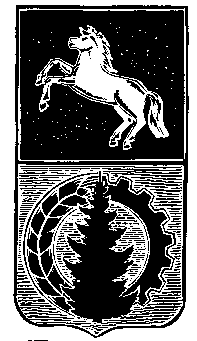 АДМИНИСТРАЦИЯ АСИНОВСКОГО РАЙОНАПОСТАНОВЛЕНИЕ06.09.2019	                              № 1376г. АсиноОб утверждении порядка установления стоимости и перечня услуг по присоединению объектов дорожного сервисак автомобильным дорогам общего пользования местногозначения вне границ населенных пунктов в границах Асиновского районаВ соответствии с пунктом 8 части 1статьи 13 Федерального закона от 8 ноября 2007 года № 257-ФЗ «Об автомобильных дорогах и о дорожной деятельности в Российской Федерации и о внесении изменений в отдельные законодательные акты Российской Федерации» ПОСТАНОВЛЯЮ:1. Утвердить:1) Перечень услуг по присоединению объектов дорожного сервиса к  автомобильным дорогам общего пользования местного значения вне границ населенных пунктов в границах Асиновского района согласно приложению 1 к настоящему постановлению.2) Порядок установления стоимости услуг по присоединению объектов дорожного сервиса к автомобильным дорогам общего пользования местного значения вне границ населенных пунктов в границах Асиновского района согласно приложению 2 к настоящему постановлению.2. Настоящее постановление вступает в силу с даты его официального опубликования в средствах массовой информации и подлежит размещению на официальном сайте муниципального образования «Асиновский район» www.asino.ru.              3. Контроль за исполнением настоящего постановления возложить на Первого заместителя Главы администрации Асиновского района по обеспечению жизнедеятельности и безопасности.Глава Асиновского района                                                                                Н.А. ДанильчукУтвержденПриложение 1к постановлениюадминистрации Асиновского районаот _____________ №______ПЕРЕЧЕНЬУСЛУГ ПО ПРИСОЕДИНЕНИЮ ОБЪЕКТОВ ДОРОЖНОГО СЕРВИСАК АВТОМОБИЛЬНЫМ ДОРОГАМ ОБЩЕГО ПОЛЬЗОВАНИЯ МЕСТНОГОЗНАЧЕНИЯ ВНЕ ГРАНИЦ НАСЕЛЕННЫХ ПУНКТОВ В ГРАНИЦАХ АСИНОВСКОГО РАЙОНААдминистрация Асиновского района оказывает лицу, имеющему намерение разместить объект дорожного сервиса в придорожной полосе автомобильной дороги общего пользования местного значения вне границ населенных пунктов в границах Асиновского района, следующие услуги по присоединению:         - выезд на место размещения объекта дорожного сервиса;         - подготовка технических условий на размещение подъездов к объекту дорожного сервиса в полосе отвода автомобильной дороги общего пользования местного значения и самих объектов дорожного сервиса в придорожной полосе автомобильной дороги общего пользования местного значения;         - внесение изменений в паспорт автомобильной дороги общего пользования местного значения и проект организации дорожного движения;- осуществление контроля за соблюдением технических условий и требований при проектировании, строительстве, реконструкции, ремонте и содержании объектов дорожного сервиса, присоединяемых к автомобильным дорогам общего пользования местного значения.УтвержденПриложение 2к постановлениюадминистрации Асиновского районаот ___________ № ______ПОРЯДОКУСТАНОВЛЕНИЯ СТОИМОСТИ УСЛУГ ПО ПРИСОЕДИНЕНИЮ ОБЪЕКТОВ ДОРОЖНОГО СЕРВИСА К АВТОМОБИЛЬНЫМ ДОРОГАМ ОБЩЕГО ПОЛЬЗОВАНИЯ МЕСТНОГО ЗНАЧЕНИЯ ВНЕ ГРАНИЦ НАСЕЛЕННЫХ ПУНКТОВ В ГРАНИЦАХ АСИНОВСКОГО РАЙОНА   Настоящий Порядок разработан во исполнение статей 13 и 22 Федерального закона от 8 ноября 2007 года № 257-ФЗ «Об автомобильных дорогах и о дорожной деятельности в Российской Федерации и о внесении изменений в отдельные законодательные акты Российской Федерации», в целях повышения экономической эффективности автомобильных дорог общего пользования местного значения вне границ населенных пунктов в границах  Асиновского района и увеличения объема дополнительных доходов бюджета муниципального образования «Асиновский район».Стоимость услуг по присоединению объектов дорожного сервиса к автомобильным дорогам (С) рассчитывается по формуле:С = Б x Пл x Км x Кп x Кв, где:Б - базовая стоимость одного квадратного метра площади объекта дорожного сервиса (равняется кадастровой стоимости земельного участка по виду функционирования - прочие земли);Пл - площадь объекта дорожного сервиса в квадратных метрах (равна площади земельного участка, запрашиваемого под размещение объекта дорожного сервиса);Км - коэффициент, учитывающий местоположение объекта дорожного сервиса, определяется по таблице 1;Кп - поправочный коэффициент к площади объекта дорожного сервиса, определяется по таблице 2;Кв - коэффициент, учитывающий вид объекта, определяется по таблице 3.Значение коэффициента, учитывающегоместоположение объекта дорожного сервисаТаблица 1Значение поправочного коэффициентак площади объекта дорожного сервисаТаблица 2Значение коэффициента, учитывающеговид объекта дорожного сервисаТаблица 3Техническая категория автомобильной дорогиЗначение коэффициента Км                     I                                 5                                II                                4                               III                                3                                IV                                2                                V                                 1            Площадь объекта дорожного сервиса (кв. м)Значение коэффициента Кпдо 100                                             1             от 101 до 1000                                     0,75          от 1001 до 2500                                    0,5           свыше 2500                                         0,25                   Вид объекта дорожного сервиса          Значение коэффициента КвПункт оказания медицинской помощи                         0,25          Пункт связи (почта, телеграф, телефон)                    1             Пункт общественного питания, пункт торговли,    станция технического обслуживания, стоянка      автотранспортных средств, пункт мойки           автотранспортных средств, автостанция                     2             Гостиница, мотель, кемпинг                                3             Иные объекты, предназначенные для обслуживания  участников дорожного движения по пути следования          4             Автозаправочная станция                                   8             